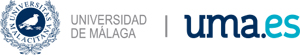 TÍTULOOrganizaFecha del eventoBreve descripción (Máximo 80 palabras):*Si adjunta un archivo no debe exceder de 500 kbURL de informaciónContacto del eventoVicerrectorado / Servicio Tel.: 952  | correo@uma.esPabellón de GobiernoCampus de El EjidoMálaga